Publicado en Sevilla el 16/01/2024 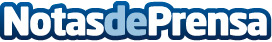 Social Energy se consolida como líder en el autoconsumo residencial en EspañaNuevamente, el Hotel NH Collection acogió esta conferencia, donde se plantearon los objetivos de 2024 así como innovadoras soluciones en lo referente a la energía fotovoltaicaDatos de contacto:Social Energy®Social Energy®955441111Nota de prensa publicada en: https://www.notasdeprensa.es/social-energy-se-consolida-como-lider-en-el Categorias: Nacional Inmobiliaria Andalucia Sostenibilidad Innovación Tecnológica Sector Energético http://www.notasdeprensa.es